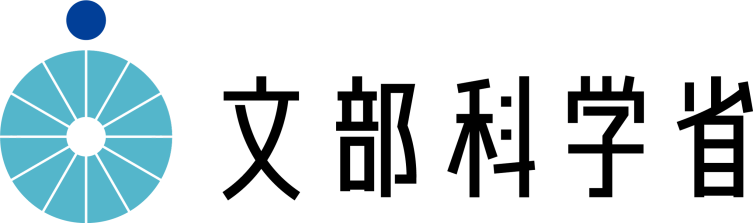 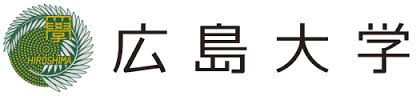 文部科学省ユネスコ活動費補助金 グローバル人材の育成に向けたESDの推進事業2017年度広島ESDコンソーシアム研修会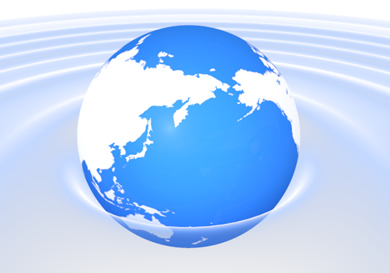 日時：2017年7月31日（月）13：00～16：40（受付 12：00～）場所：広島大学大学院教育学研究科L205・L204教室主催：広島大学大学院教育学研究科　広島ESDコンソーシアム共催：広島県ユネスコスクール連絡協議会・広島県ユネスコ連絡協議会後援：広島県教育委員会・広島市教育委員会・東広島市教育委員会・広島修道大学・広島文化学園大学・広島文教女子大学・福山市立大学・安田女子大学・広島市立大学・中国新聞社・ASPUnivNet2017年度　広島ESDコンソーシアム研修会プログラム【スケジュール】12：00～受付開始13：00～ご挨拶　　広島大学理事・副学長　宮谷　真人　広島大学大学院教育学研究科長　小山　正孝13：10～基調講演　文部科学省　初等中等教育局教育課程課　教科調査官　直山　木綿子　先生「英語教育による国際理解」14：10～コメント　広島大学大学院教育学研究科　教授　松浦　伸和14：20～14：30～ユネスコ・アジア文化センター　篠田　真穂　氏「ユネスコスクール事務局の役割について－ESDを軸にした教育の質の向上を目指して－」休憩14：40～分科会　（各発表時間30分，コメント10分，質疑応答20分）幼稚園・小学校部会（L205講義室）広島大学附属幼稚園　主幹　松本　信吾　先生「幼児期からのESD－持続可能な社会の担い手の基盤となる能力・態度を育む教育課程の編成－」東広島市立御薗宇小学校　教諭　片山　真由美　先生「ESDの視点を入れた国際理解教育」コメント　広島大学大学院教育学研究科　教授　深澤　清治中学校・高等学校部会（L204講義室）東京学芸大学教職大学院　教授　赤羽　寿夫　先生「東京学芸大学附属国際中学校における国際バカロレア認定校のカリキュラム開発と実践」広島女学院高等学校　グローバル教育推進部　部長　高見　知伸　先生　　　　　　同　　　　　　　　　　　　　副部長　安宅　弘展　先生「SGH採択校・広島女学院におけるグローバル教育の取り組み」コメント　日本体育大学　教授　池野　範男　先生16：40閉会